ПРОЕКТМуниципальное образование «Валдгеймское сельское поселение»Биробиджанского муниципального районаЕврейской автономной областиАДМИНИСТРАЦИЯ СЕЛЬСКОГО ПОСЕЛЕНИЯПОСТАНОВЛЕНИЕ___________                                                                                                                         № 71с.ВалдгеймОб утверждении муниципальной  программы «Обеспечение пожарной безопасности на территории  Валдгеймского сельского поселения на  2018-2021 годы»В целях повышения эффективности проведения в 2018-2021 годах комплекса мероприятий, направленных на профилактику пожаров и обеспечения первичных мер пожарной безопасности, в соответствии с Федеральными законами от 06.10.2003 №131-ФЗ  «Об общих принципах организации местного самоуправления в Российской Федерации», от 21.12.1994 № 69-ФЗ «О пожарной безопасности», от 22.07.2008 № 123-ФЗ «Технический регламент о требованиях пожарной безопасности», руководствуясь Уставом  Валдгеймского сельского поселения, постановлением администрации сельского поселения от 21.04.2015 № 26 «Об утверждении Порядка принятия решений о разработке муниципальных программ администрации Валдгеймского сельского поселения, их формирования и реализации»,  администрация сельского поселенияПОСТАНОВЛЯЕТ:1. Утвердить прилагаемую муниципальную программу «Обеспечение пожарной безопасности на территории Валдгеймского сельского поселения на 2018-2021 годы».2. Начальнику отдела по бюджетному учету и отчетности, главному бухгалтеру Валдгеймского сельского поселения  при формировании бюджетов муниципального образования на 2019-2021 годы предусматривать средства на реализацию Программы «Обеспечение  пожарной безопасности на территории Валдгеймского сельского поселения на 2018-2021г».3. Признать утратившим силу постановление администрации сельского поселения от 10.11.2017  № 82 «Об утверждении муниципальной  программы «Обеспечение пожарной безопасности на территории  Валдгеймского сельского поселения на  2017-2020 годы».4. Опубликовать настоящее постановление в средствах массовой информации.5.  Настоящее  постановление  вступает в силу после его официального опубликования.6. Контроль  за  исполнением настоящего постановления оставляю за собой.Глава  администрациисельского поселения                                                                                 В.А.БрусиловскийГотовил:Заместитель главы администрации                                                                  О.В.ЖабинаСОГЛАСОВАНО:Начальник отдела бюджетного учетаи отчетности, главный бухгалтер                                                                  Е.С.ГордееваКонсультант, юрист                                                                                    Т.Н.БелогуроваПРИЛОЖЕНИЕк постановлению администрации сельского поселенияот __________ № 711. ПаспортМуниципальной  программы  «Обеспечение пожарной безопасности на территории  Валдгеймского сельского поселения на 2018-2021 годы»Общее положение Муниципальная программа «По вопросам обеспечения пожарной безопасности на территории Валдгеймского сельского поселения на 2018-2021 годы» (далее - Программа) определяет направление и механизмы реализации полномочий по обеспечению первичных мер пожарной безопасности на территории Валдгеймского сельского поселения, усиления противопожарной защиты населения и материальных ценностей. Характеристика текущего состояния сферы национальной безопасности и правоохранительной деятельности, обоснование проблемы, на решение которой направлена Программа Муниципальная программа ««Обеспечение пожарной безопасности на территории Валдгеймского сельского поселения  на 2018-2021 годы» направлена на предупреждение чрезвычайных ситуаций, связанных с пожарами, в сельском поселении на 2018-2021 годы. Программа направлена на повышение уровня защиты населенных пунктов и людей от чрезвычайных ситуаций, связанных с пожарами, и является необходимым условием для снижения материального ущерба при их возникновении.Сложившаяся в последние годы в Валдгеймском сельском поселении обстановка по чрезвычайным ситуациям, связанными с пожарами, состоянием уровня противопожарной защиты объектов и населенных пунктов ставят перед администрацией поселения все более сложные задачи. Решить данные задачи уже невозможно, имея слабую материальную базу и используя устаревшие методы работы. Недостаточное количество современного специального пожарного оборудования приводит к значительным трудностям при тушении пожаров, а в ряде случаев затрудняет спасение людей. Отсутствие средств для обновления материальной базы не позволяет обеспечить требуемый для современных условий уровень противопожарной защищенности. Из-за отсутствия финансирования распадается ведомственная система пожарной охраны. Пришло в упадок пожарное добровольчество. Все это объясняет необходимость и актуальность реализации программы. Содержание проблемы и обоснование необходимости еерешения программными методамиОсновными причинами возникновения пожаров и гибели людей являются неосторожное обращение с огнем, нарушение правил пожарной безопасности при эксплуатации электроприборов и неисправность печного отопления. Для стабилизации обстановки с пожарами администрацией Валдгеймского сельского поселения ведется определенная работа по предупреждению пожаров:-проводится корректировка нормативных документов, руководящих и планирующих документов по вопросам обеспечения пожарной безопасности;-ведется периодическое освещение в средствах массовой информации документов по указанной тематике. -при проведении плановых проверок жилищного фонда особое внимание уделяется ветхому жилью, жилью социально неадаптированных граждан.Вместе с тем, подавляющая часть населения не имеет четкого представления о реальной опасности пожаров, поскольку система мер по противопожарной пропаганде и обучению мерам пожарной безопасности недостаточна и, следовательно, неэффективна.В соответствии с Федеральными законами от 21 декабря 1994 г. № 69-ФЗ «О пожарной безопасности», от 22 июля 2008г. № 123-ФЗ «Технический регламент о требованиях пожарной безопасности» обеспечение первичных мер пожарной безопасности предполагает:1) реализацию полномочий органов местного самоуправления по решению вопросов организационно-правового, финансового, материально-технического обеспечения пожарной безопасности муниципального образования;2) разработку и осуществление мероприятий по обеспечению пожарной безопасности муниципального образования и объектов муниципальной собственности, которые должны предусматриваться в планах и программах развития территории, обеспечение надлежащего состояния источников противопожарного водоснабжения, содержание в исправном состоянии средств обеспечения пожарной безопасности жилых и общественных зданий, находящихся в муниципальной собственности;3) разработку и организацию выполнения муниципальных программ по вопросам обеспечения пожарной безопасности;4) разработку плана привлечения сил и средств для тушения пожаров и проведения аварийно-спасательных работ на территории муниципального образования и контроль за его выполнением;5) установление особого противопожарного режима на территории муниципального образования, а также дополнительных требований пожарной безопасности на время его действия;6) обеспечение беспрепятственного проезда пожарной техники к месту пожара;7)  обеспечение связи и оповещения населения о пожаре;8) организацию обучения населения мерам пожарной безопасности и пропаганду в области пожарной безопасности, содействие распространению пожарно-технических знаний;9) создание условий для деятельности добровольной пожарной охраны, а также для участия граждан в обеспечении первичных мер пожарной безопасности в иных формах;10) социальное и экономическое стимулирование участия граждан и организаций в добровольной пожарной охране, в том числе участия в борьбе с пожарами;11) оказание содействия органам государственной власти субъектов Российской Федерации в информировании населения о мерах пожарной безопасности, в том числе посредством организации и проведения собраний (сходов) населения.Без достаточного финансирования полномочий по обеспечению первичных мер пожарной безопасности, их реализация представляется крайне затруднительной и неэффективной.Только программный подход позволит решить задачи по обеспечению пожарной безопасности, снизить количество пожаров, показатели гибели, травмирования людей, материальный ущерб от пожаров.Разработка и принятие настоящей Программы позволят поэтапно решать обозначенные вопросы.4. Основные цели и задачи реализации Программы5. Срок реализации программы:  2018-2021 года .Объемы и источники финансирования муниципальной программы в целом и по годам реализации (тыс. руб.):7. Организация управления Программой и контроль за ходом ее реализации7.1. Администрация Валдгеймского сельского поселения несет ответственность за выполнение Программы, рациональное использование выделяемых бюджетных средств, издает нормативные акты, направленные на выполнение соответствующих программных мероприятий.7.2. Общий контроль за реализацией Программы и контроль текущих мероприятий Программы осуществляет глава администрации Валдгеймского сельского поселения.8. Мероприятия муниципальной  Программы «Обеспечение пожарной безопасности  на территории Валдгеймского сельского поселения на 2018-2021 годы»    ПЕРЕЧЕНЬмероприятий муниципальной  Программы«Обеспечение пожарной безопасности  на территории Валдгеймского сельского поселения на 2018-2021 годы»    Таблица 1 9. Оценка эффективности последствий реализации Программы9.1. В результате выполнения намеченных мероприятий Программы предполагается уменьшить количество травмированных и погибших при пожаре людей, обеспечить сокращение общего количества пожаров и материальных потерь от них.9.2. Повысить уровень культуры пожарной безопасности среди населения, улучшить противопожарную защиту объектов бюджетной сферы, жилых домов граждан.10. Методика оценки эффективности муниципальной программы Оценка эффективности реализации муниципальной программы осуществляется на основе оценки:- Степени достижения целей и решения задач муниципальной программы:Степень достижения целей и решения задач муниципальной программы  осуществляется в соответствии со следующей формулой: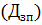 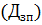 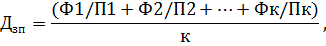 где:  - показатель достижения плановых значений показателей муниципальной программы;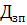 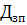 к - количество показателей программы (определяется в соответствии с таблице № 1);Ф - фактические значения показателей программы за рассматриваемый период;П - планируемые значения достижения показателей муниципальной программы за рассматриваемый период (определяются в соответствии с показателями таблици № 1);- Эффективности использования средств местного бюджета:Оценка эффективности использования средств местного бюджета рассчитывается как: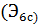 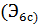 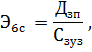 где:  - показатель эффективности использования бюджетных средств;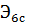 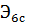  - показатель достижения целей и решения задач муниципальной программы; - показатель степени выполнения запланированного уровня затрат, который рассчитывается по формуле: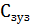 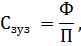 где: Ф - фактическое использование бюджетных средств в рассматриваемом периоде на реализацию муниципальной программы;П - планируемые расходы местного бюджета на реализацию муниципальной программы.Эффективность будет тем выше, чем выше уровень достижения плановых значений показателей (индикаторов) и ниже уровень использования бюджетных средств;- Степени своевременности реализации мероприятий муниципальной программы:Оценка степени своевременности реализации мероприятий муниципальной программы  производится по формуле: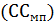 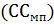 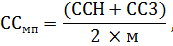 где:  - степень своевременности реализации мероприятий муниципальной программы (процентов);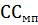 ССН - количество мероприятий, выполненных с соблюдением установленных плановых сроков начала реализации;ССЗ - количество мероприятий муниципальной программы, завершенных с соблюдением установленных сроков;м - количество мероприятий муниципальной программы (определяется на основании данных таблицы № 1)Показатель количества проводимых мероприятий определяется по формуле:Кпм = КпмОГ / КпмПГ х100%где, Кпм  - количество проводимых мероприятий, КпмОГ - количество проводимых мероприятий отчетного года, КпмПГ - количество мероприятий последующего года. Наименование муниципальной программы «Обеспечение пожарной безопасности на территории  Валдгеймского сельского поселения на 2018-2021 годы»Ответственный исполнитель муниципальной программы Администрация Валдгеймского сельского поселения Биробиджанского муниципального района Еврейской автономной областиСоисполнители муниципальной программы  - отсутствуютУчастники муниципальной программы  Администрация Валдгеймского сельского поселения Биробиджанского муниципального района Еврейской автономной областиСтруктура муниципальной программы Муниципальная программа «Обеспечение пожарной безопасности на территории  Валдгеймского сельского поселения на 2018-2021 годы»Цели муниципальной программы Усиление системы противопожарной защиты Валдгеймского сельского поселения, создание необходимых условий для укрепления пожарной безопасности, снижение гибели, травматизма людей на пожарах, уменьшение материального ущерба от пожаров.Задачи муниципальной программы - Совершенствование нормативной, правовой, методической и технической базы по обеспечению предупреждения пожаров в жилом секторе, общественных и производственных зданиях;- Повышение готовности добровольной пожарной охраны к тушению пожаров и ведению аварийно-спасательных работ;- Реализация первоочередных мер по противопожарной защите жилья, муниципальных учреждений, объектов культуры, иных объектов массового нахождения людей;- Совершенствование противопожарной пропаганды при использовании средств массовой информации, наглядной агитации, листовок, личных бесед с гражданами, достижение в этом направлении стопроцентного охвата населения;Целевые индикаторы и показатели муниципальной программы - Укрепление противопожарного состояния учреждений, жилого фонда, территории сельского  поселения поселения;- Разработка и утверждение комплекса мероприятий по обеспечению пожарной безопасности муниципального  жилищного фонда и частного жилья (на следующий год);- Организация пожарно-технического обследования – ведение текущего мониторинга состояния пожарной безопасности муниципальных учреждений, объектов жилого   сектора;- Обеспеченность членов ДПО противопожарным инвентарем.Этапы и сроки реализации муниципальной программы 2018 - 2021 годы Ресурсное обеспечение реализации муниципальной программы за счет средств местного бюджета и прогнозная оценка расходов федерального бюджета, областного бюджета, ,  внебюджетных средств на реализацию целей муниципальной программы, в том числе по годам Общий объем финансирования муниципальной программы составляет 2915,0 тыс. рублей за счет средств местного бюджета, в том числе по годам:2018 год – 5,0 тыс. рублей;2019 год - 970,0 тыс. рублей;2020 год - 970,0 тыс. рублей.2021 год – 970,0 тыс. рублей;Ожидаемые результаты реализации муниципальной программы В результате выполнения намеченных мероприятий Программы предполагается уменьшить количество травмированных и погибших при пожаре людей, обеспечить сокращение общего количества пожаров и материальных потерь от них№ п/п Цели, задачи муниципальной программы, наименование и единица измерения целевого показателя         Значения целевого показателя по годам Значения целевого показателя по годам Значения целевого показателя по годам Значения целевого показателя по годам Значения целевого показателя по годам Значения целевого показателя по годам Значения целевого показателя по годам Значения целевого показателя по годам 2018 201920192019201920192020 2021 1 2 34 4 4 4 4 5 6 1.    Цель 1  Усиление системы противопожарной защиты Валдгеймского сельского поселения, создание необходимых условий для укрепления пожарной безопасности, снижение гибели, травматизма людей на пожарах, уменьшение материального ущерба от пожаров.Цель 1  Усиление системы противопожарной защиты Валдгеймского сельского поселения, создание необходимых условий для укрепления пожарной безопасности, снижение гибели, травматизма людей на пожарах, уменьшение материального ущерба от пожаров.Цель 1  Усиление системы противопожарной защиты Валдгеймского сельского поселения, создание необходимых условий для укрепления пожарной безопасности, снижение гибели, травматизма людей на пожарах, уменьшение материального ущерба от пожаров.Цель 1  Усиление системы противопожарной защиты Валдгеймского сельского поселения, создание необходимых условий для укрепления пожарной безопасности, снижение гибели, травматизма людей на пожарах, уменьшение материального ущерба от пожаров.Цель 1  Усиление системы противопожарной защиты Валдгеймского сельского поселения, создание необходимых условий для укрепления пожарной безопасности, снижение гибели, травматизма людей на пожарах, уменьшение материального ущерба от пожаров.Цель 1  Усиление системы противопожарной защиты Валдгеймского сельского поселения, создание необходимых условий для укрепления пожарной безопасности, снижение гибели, травматизма людей на пожарах, уменьшение материального ущерба от пожаров.Цель 1  Усиление системы противопожарной защиты Валдгеймского сельского поселения, создание необходимых условий для укрепления пожарной безопасности, снижение гибели, травматизма людей на пожарах, уменьшение материального ущерба от пожаров.Цель 1  Усиление системы противопожарной защиты Валдгеймского сельского поселения, создание необходимых условий для укрепления пожарной безопасности, снижение гибели, травматизма людей на пожарах, уменьшение материального ущерба от пожаров.Цель 1  Усиление системы противопожарной защиты Валдгеймского сельского поселения, создание необходимых условий для укрепления пожарной безопасности, снижение гибели, травматизма людей на пожарах, уменьшение материального ущерба от пожаров.1.1.  Задача 1. Совершенствование нормативной, правовой, методической и технической базы по обеспечению предупреждения пожаров в жилом секторе, общественных и производственных зданияхЗадача 1. Совершенствование нормативной, правовой, методической и технической базы по обеспечению предупреждения пожаров в жилом секторе, общественных и производственных зданияхЗадача 1. Совершенствование нормативной, правовой, методической и технической базы по обеспечению предупреждения пожаров в жилом секторе, общественных и производственных зданияхЗадача 1. Совершенствование нормативной, правовой, методической и технической базы по обеспечению предупреждения пожаров в жилом секторе, общественных и производственных зданияхЗадача 1. Совершенствование нормативной, правовой, методической и технической базы по обеспечению предупреждения пожаров в жилом секторе, общественных и производственных зданияхЗадача 1. Совершенствование нормативной, правовой, методической и технической базы по обеспечению предупреждения пожаров в жилом секторе, общественных и производственных зданияхЗадача 1. Совершенствование нормативной, правовой, методической и технической базы по обеспечению предупреждения пожаров в жилом секторе, общественных и производственных зданияхЗадача 1. Совершенствование нормативной, правовой, методической и технической базы по обеспечению предупреждения пожаров в жилом секторе, общественных и производственных зданияхЗадача 1. Совершенствование нормативной, правовой, методической и технической базы по обеспечению предупреждения пожаров в жилом секторе, общественных и производственных зданиях1.1.1.Показатель 1: Разработка и утверждение комплекса мероприятий по обеспечению пожарной безопасности муниципального  жилищного фонда и частного жилья (на следующий год), шт.1111111 11.1.2.Показатель 2: Организация пожарно-технического обследования – ведение текущего мониторинга состояния пожарной безопасности муниципальных учреждений, объектов жилого   сектора, раз222222221.2Задача 2. Повышение готовности добровольной пожарной охраны к тушению пожаров и ведению аварийно-спасательных работЗадача 2. Повышение готовности добровольной пожарной охраны к тушению пожаров и ведению аварийно-спасательных работЗадача 2. Повышение готовности добровольной пожарной охраны к тушению пожаров и ведению аварийно-спасательных работЗадача 2. Повышение готовности добровольной пожарной охраны к тушению пожаров и ведению аварийно-спасательных работЗадача 2. Повышение готовности добровольной пожарной охраны к тушению пожаров и ведению аварийно-спасательных работЗадача 2. Повышение готовности добровольной пожарной охраны к тушению пожаров и ведению аварийно-спасательных работЗадача 2. Повышение готовности добровольной пожарной охраны к тушению пожаров и ведению аварийно-спасательных работЗадача 2. Повышение готовности добровольной пожарной охраны к тушению пожаров и ведению аварийно-спасательных работЗадача 2. Повышение готовности добровольной пожарной охраны к тушению пожаров и ведению аварийно-спасательных работ1.2.1.Показатель 1: Обеспеченность членов ДПО противопожарным инвентарем, %7070808080801001001.3.Задача 3. Реализация первоочередных мер по противопожарной защите жилья, муниципальных учреждений, объектов культуры, иных объектов массового нахождения людейЗадача 3. Реализация первоочередных мер по противопожарной защите жилья, муниципальных учреждений, объектов культуры, иных объектов массового нахождения людейЗадача 3. Реализация первоочередных мер по противопожарной защите жилья, муниципальных учреждений, объектов культуры, иных объектов массового нахождения людейЗадача 3. Реализация первоочередных мер по противопожарной защите жилья, муниципальных учреждений, объектов культуры, иных объектов массового нахождения людейЗадача 3. Реализация первоочередных мер по противопожарной защите жилья, муниципальных учреждений, объектов культуры, иных объектов массового нахождения людейЗадача 3. Реализация первоочередных мер по противопожарной защите жилья, муниципальных учреждений, объектов культуры, иных объектов массового нахождения людейЗадача 3. Реализация первоочередных мер по противопожарной защите жилья, муниципальных учреждений, объектов культуры, иных объектов массового нахождения людейЗадача 3. Реализация первоочередных мер по противопожарной защите жилья, муниципальных учреждений, объектов культуры, иных объектов массового нахождения людейЗадача 3. Реализация первоочередных мер по противопожарной защите жилья, муниципальных учреждений, объектов культуры, иных объектов массового нахождения людей1.3.1.Показатель 1: Очистка от мусора, заполнение водой, утепление на зимний период существующих искусственных пожарных водоемов, шт.555555551.3.2.Показатель 2: Укрепление противопожарного состояния учреждений, жилого фонда, территории сельского  поселения поселения, % выполнения 60 60 60 60707070801.3.3.Показатель 3: Выполнение комплекса противопожарных мероприятий в жилом фонде малообеспеченных граждан, % выполнения70707070808080901.3.4.Показатель 4: Выкос сухой травы на пустырях и заброшенных участках, % выполнения808080809090901001.3.5.Показатель 5: устройство  подъездов с площадками (пирсами)  для установки пожарных автомобилей и забора воды в любое время года естественным водоисточникам  (открытым водоемам) в с.Валдгейм, с.Пронькино, с.Желтый Яр, % выполнения00005050801001.3.6.Показатель 6: Создание  минерализованных полос между селами и прилегающей территорией и их содержание, % выполнения1001001001001001001001001.4.Задача 4. Совершенствование противопожарной пропаганды при использовании средств массовой информации, наглядной агитации, листовок, личных бесед с гражданами, достижение в этом направлении стопроцентного охвата населенияЗадача 4. Совершенствование противопожарной пропаганды при использовании средств массовой информации, наглядной агитации, листовок, личных бесед с гражданами, достижение в этом направлении стопроцентного охвата населенияЗадача 4. Совершенствование противопожарной пропаганды при использовании средств массовой информации, наглядной агитации, листовок, личных бесед с гражданами, достижение в этом направлении стопроцентного охвата населенияЗадача 4. Совершенствование противопожарной пропаганды при использовании средств массовой информации, наглядной агитации, листовок, личных бесед с гражданами, достижение в этом направлении стопроцентного охвата населенияЗадача 4. Совершенствование противопожарной пропаганды при использовании средств массовой информации, наглядной агитации, листовок, личных бесед с гражданами, достижение в этом направлении стопроцентного охвата населенияЗадача 4. Совершенствование противопожарной пропаганды при использовании средств массовой информации, наглядной агитации, листовок, личных бесед с гражданами, достижение в этом направлении стопроцентного охвата населенияЗадача 4. Совершенствование противопожарной пропаганды при использовании средств массовой информации, наглядной агитации, листовок, личных бесед с гражданами, достижение в этом направлении стопроцентного охвата населенияЗадача 4. Совершенствование противопожарной пропаганды при использовании средств массовой информации, наглядной агитации, листовок, личных бесед с гражданами, достижение в этом направлении стопроцентного охвата населенияЗадача 4. Совершенствование противопожарной пропаганды при использовании средств массовой информации, наглядной агитации, листовок, личных бесед с гражданами, достижение в этом направлении стопроцентного охвата населения1.4.1.Показатель 1: Информационное обеспечение, противопожарная пропаганда мер пожарной безопасности, % охвата населения100100 100 100 100 100 100100     Год Источник финансирования Источник финансирования Источник финансирования Источник финансирования Источник финансирования Источник финансирования областной  бюджет федеральный бюджет бюджетмуниципального района внебюджетные средства бюджет сельскогопоселениявсего 1 2 3 4 5 6 7 2018 ----5,0 5,0 2019 ----970,0 970,0 2020 ----970,0 970,0 2021----970,0970,0ВСЕГО ----2915,0 2915,0 МероприятияИсточник финансирования Объем финансирования (тыс. руб.),Объем финансирования (тыс. руб.),Объем финансирования (тыс. руб.),Объем финансирования (тыс. руб.),Объем финансирования (тыс. руб.),Объем финансирования (тыс. руб.),Срок исполнения Срок исполнения Исполнитель Исполнитель 2018 2019 2020 2021всеговсего1.Организационное обеспечение реализации Программы Бюджет сельского поселения  1.1 Разработка и утверждение комплекса мероприятий пообеспечению пожарной безопасности муниципального  жилищного фонда и частного жилья (на следующий год)3 квартал текущего года 3 квартал текущего года АдминистрацияВалдгеймскогосельского поселенияАдминистрацияВалдгеймскогосельского поселения1.2 Организация пожарно-технического обследования - ведение текущего мониторинга состояния пожарной безопасности муниципальных учреждений, объектов жилого   сектора В соответствии с утвержден-ным планом-графиком В соответствии с утвержден-ным планом-графиком АдминистрацияВалдгеймскогосельского поселенияАдминистрацияВалдгеймскогосельского поселения2.Очистка от мусора, заполнение водой, утепление на зимний период существующих искусственных пожарных водоемов Бюджет сельского поселения  3 квартал текущего года 3 квартал текущего года АдминистрацияВалдгеймскогосельского поселенияАдминистрацияВалдгеймскогосельского поселения3. Укрепление противопожарного состояния учреждений, жилого фонда, территории сельского  поселения поселения Бюджет сельского поселения  2-3квартал текущего года 2-3квартал текущего года АдминистрацияВалдгеймскогосельского поселения АдминистрацияВалдгеймскогосельского поселения 4 Приобретение противопожарного инвентаря Бюджет сельского поселения  Весь период Весь период АдминистрацияВалдгеймскогосельского поселения АдминистрацияВалдгеймскогосельского поселения 5Выполнение комплекса противопожарных мероприятий в жилом фонде малообеспеченных граждан Бюджет сельского поселения 1,0 1,0 1,0 3,0Ежегодно в весенний и осенний периоды Ежегодно в весенний и осенний периоды АдминистрацияВалдгеймскогосельского поселения АдминистрацияВалдгеймскогосельского поселения 6 Выкос сухой травы на пустырях и заброшенных участках Бюджет сельского поселения Весной и сенью Весной и сенью АдминистрацияВалдгеймскогосельского поселения АдминистрацияВалдгеймскогосельского поселения 7устройство подъездов с площадками (пирсами)  для установки пожарных автомобилей и забора воды в любое время года естественным водоисточникам (открытым водоемам)  в с.Валдгейм, с.Пронькино, с.Желтый ЯрБюджет сельского поселения  960,0960,0960,02880,02-3 квартал текущего года 2-3 квартал текущего года АдминистрацияВалдгеймскогосельского поселения АдминистрацияВалдгеймскогосельского поселения 8 Информационное обеспечение, противопожарная пропаганда мер пожарной безопасности Бюджет сельского поселения  Весь период Весь период АдминистрацияВалдгеймскогосельского поселения АдминистрацияВалдгеймскогосельского поселения 9Создание  минерализованных полос между селами и прилегающей территорией.Бюджет сельского поселения 5,09,09,09,032,0Весь период Весь период АдминистрацияВалдгеймскогосельского поселения АдминистрацияВалдгеймскогосельского поселения    Итого  за  весь  период:   Итого  за  весь  период:   Итого  за  весь  период:5,0 970,0970,0970,02915,0